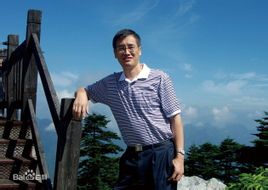 王海啸，1959年生。南京大学大学外语部主任、教授、外国语言学与应用语言学专业博士生导师。现兼任教育部高等学校大学外语教学指导委员会秘书长、江苏省高校外语教学研究会副会长、江苏省外国语言学会副会长、中国英语教学研究会计算机辅助外语教学专业委员会副主任委员、亚洲英语教师协会副会长、政协南京市第十三届委员会常委等职。主要研究方向：第二语言习得与教学、语言测试、计算机辅助英语教学。工作简历：1982年毕业于南京大学外文系英文专业，并留校从事英语教学工作。1985年被学校选派到英国兰开斯特大学学习。1986年获语言研究专业硕士学位。学成回国后继续在南京大学从事大学英语教学工作。历任教研室主任、部教学秘书、部副主任，部主任；1992年2月获得副教授职称，同年9月被学校确定为中青年学术带头人，享受政府特殊津贴。1996年获得教授职称，后由学校公派到美国哥伦比亚大学留学，2001年获得哥伦比亚大学博士学位。2002年起任大学外语部主任。教改项目近年来主持或参加的主要教学研究课题包括：“教育部《大学英语课程教学要求》项目” (2003年)、“教育部大学英语四、六级考试改革项目” (2004年)“教育部大学英语教学改革试点项目——南京大学大学英语改革” (2004年)“教育部大学英语教学改革扩展项目——大学英语课程体系研究” (2004年)“中国外语教学研究中心综合大学英语教师能力调查项目” (2006年)“教育部大学英语教学情况与教师状况调查”项目 (2009年)等。主要奖项2001年 江苏省高等教育教学成果奖二等奖2004年 南京大学教学成果特等奖2005年 江苏省高等教育教学成果奖二等奖2005年 国家级教学成果奖二等奖2005年 国家级精品课程2008年 江苏省教学名师2008年 宝钢奖教金特等奖提名奖2011年 南京大学先进工作者2012年－2015年 南京大学赵世良讲座教授主要论著“个性化大学英语教学大纲设计中的需求与条件分析”(《中国外语》2004年第1期)；“以实事求是的精神改革我国大学的英语教学”(《全国大学英语教学研讨会论文集》，上海外语教育出版社，2004年6月)；“个性化教学大纲是教改成功的保证”(《中国外语》2004年第2期)；“试论大学英语四、六级考试改革与综合应用能力的检测”(《中国大学教学》2005年第6期)“An Eclectic Approach to College English Syllabus Design”（《中国外语》2005年第6期）“ Innovations in China’s College English Syllabus Design: An EFL-related Content-based Model.” （Crosslinks in English Language Teaching. Vol. 2. 2005）"任务型语言教学与《大学体验英语高级教程》" (《中国外语》，2008年第3期）"从系统角度看大学英语四、六级考试改革" (《中国外语》2008年第4期）“大学英语教师与教学情况调查与分析” （《外语界》，2009年第4期）A Paradigm Shift for English Language Teaching in Asia: From Imposition to Accommodation.THE JOURNAL OF ASIA TEFLVol. 8, No. 4, pp. 231-258 Winter 2011.在教材建设方面，近年来主持或参与编写了一系列大学英语教材，其中主要包括南京大学出版社出版的《新世纪大学英语系列教材》、高等教育出版社出版的《大学体验英语》系列部分教材、上海外语教育出版社出版的《全新版大学英语》系列部分教材、外语教学与研究出版社出版的《新起点大学基础英语教程》等。